Grade 6: Writiig Choice Board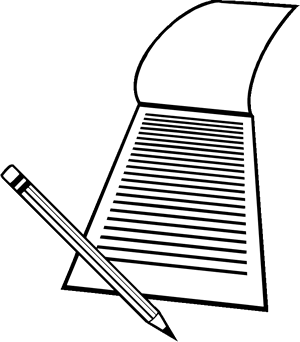 MUST DO: CC6.7: multi-paragraph (minimum 3-5 paragraphs) of at least 400-600 words:MAY DO: Grade 6: Representing and Speaking Choice Board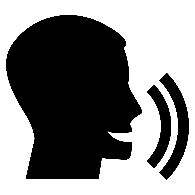 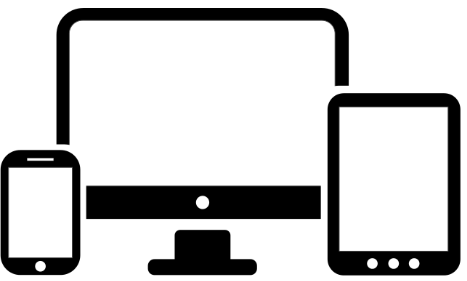 MUST DO: Grade 6: Representing and Speaking Choice BoardMAY DO:Grade 6: Viewing Choice Board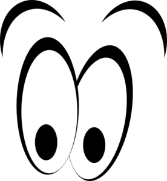 MUST DO: View visual and multimedia texts (below), including texts from First Nations, Metis, and other cultures, and demonstrate comprehension:Grade 6: Listening Choice Board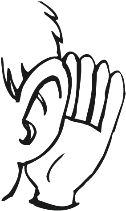 MUST DO: Listen to:and:To explain and inform in multi-step directionsCC6.1, CC6.7To explain and inform in a short report explaining a problem and providing a solutionCC6.1, CC6.7Describe a placeCC6.1, CC6.7Narrate an incident from own experience in a multi-paragraph compositionCC6.1, CC6.7Narrate an incident from own experience in a friendly letterCC6.1, CC6.7Persuade to support a viewpoint or standCC6.1, CC6.7DisplaysCC6.1, CC6.4CartoonsCC6.1, CC6.4TableauCC6.1, CC6.4, CC6.8Physical MovementCC6.1, CC6.4MimeCC6.1, CC6.4Aids: Photographs, illustrations, models, artifacts, diagrams, sound, graphics, table, graphs, charts, graphic organizer, picturesCC6.1, CC6.4, CC6.8 (graphic organizer)ModelsCC6.1, CC6.4CollageCC6.1, CC6.4Speaking- formalPresent an oral report based on researchCC6.6Speaking- formalA demonstrationCC6.6Speaking- formalShort dramatizationCC6.6Speaking- formalAppropriate volume and intonationCC6.3Speaking- informalAsking questions to explore others’ ideas and viewpointsCC6.5Speaking- informalDiscussing and comparing ideas and opinionsCC6.5Speaking- informalCompleting tasks and contributing to group successCC6.5Peer interview (Text Form)CC6.8Presentation at an assembly (Text Form)CC6.8Poem (Text Form)CC6.8Surprise ending (Text Technique)CC6.8Visual components of magazinesCR6.1, CR6.4NewspapersCR6.1, CR6.4WebsitesCR6.1, CR6.4Comic BooksCR6.1, CR6.4Broadcast MediaCR6.1, CR6.4VideoCR6.1, CR6.4AdvertisingCR6.1, CR6.4NarrativesCR6.1, CR6.5InstructionsCR6.1, CR6.5Oral explanations and reportsCR6.1, CR6.5OpinionsCR6.1, CR6.5UnderstandCR6.1, CR6.5RespondCR6.1, CR6.5Analyze oral information and ideasCR6.1, CR6.5Recognize speaker’s non-verbal cuesCR6.1, CR6.3